Western Australia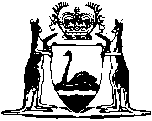 Hospitals and Health Services Act 1927Women’s and Children’s Hospitals By-laws 2005Western AustraliaWomen’s and Children’s Hospitals By-laws 2005CONTENTS-Part 1 — Preliminary1.	Citation	12.	Terms used	1Part 2 — Trespass and order3.	No entry without cause	44.	Directions as to use of certain areas	45.	Liquor	46.	Smoking	47.	Disorderly persons may be removed from site	5Part 3 — Traffic controlDivision 1 — Driving and use of vehicles8.	Driving of vehicles	69.	Driver to obey reasonable direction	610.	Speed limits	611.	Giving way	712.	No instruction or repairs on site	7Division 2 — Parking13.	Parking to be in parking spaces only	714.	Signs to be obeyed	715.	Parking in parking spaces	816.	Parking in permit parking areas	917A.	Parking permits	917B.	Application for parking permit	1017C.	Fees for parking permits	1017D.	Cancellation of parking permit	1117E.	Refund of parking permit fees	12Part 4 — Infringement notices17.	Terms used	1418.	Infringement notices	1419.	Withdrawal of infringement notice	1520.	Authorised person to have certificate	1521.	Authorised persons only to endorse and alter infringement notices	1622.	Restriction on removal of infringement notices	16Part 5 — General23.	Removal of vehicles	1724.	Registered owner may be treated as being driver or person in charge of vehicle at time of offence	1825.	Other offences	18Schedule 1 — Hospital sitesSchedule 2 — Infringement notices and modified penaltiesSchedule 3 — FormsNotes	Compilation table	28	Provisions that have not come into operation	28Defined TermsWestern AustraliaHospitals and Health Services Act 1927Women’s and Children’s Hospitals By-laws 2005Part 1 — Preliminary1.	Citation		These by-laws are the Women’s and Children’s Hospitals By-laws 2005.2.	Terms used	(1)	In these by-laws, unless the contrary intention appears — 	authorised person means an officer or servant of the board authorised in writing by the chief executive officer for the purpose of these by-laws;	chief executive officer means the person in charge of the day to day management of the affairs of the Hospitals;	driver, in relation to a vehicle, includes a rider;	Hospital means — 	(a)	King Edward Memorial Hospital for Women; 	(b)	Princess Margaret Hospital for Children; 	(c)	State Child Development Centre; or	(d)	Stubbs Terrace Hospital; 	parking facility means land or a structure on the site that contains a parking space;	parking permit means a permit granted under by-law 16;	parking space means a section whether in a parking facility or not that is marked by means of painted lines or metallic studs or similar devices for the purpose of indicating where a vehicle may be parked, whether or not a parking permit is required in relation to the parking of the vehicle;	registered owner, in relation to a vehicle, means the person who is the holder of the vehicle licence issued under the Road Traffic Act 1974 in respect of the vehicle;	roadway means a part of the site set aside for use by vehicular traffic, notwithstanding that it may not be a road within the definition of the Road Traffic Act 1974, but excludes a parking facility;	sign means a marking, notice or sign that is marked, erected or displayed by or with the authority of the chief executive officer;	site means the land described in Schedule 1;	speed restriction sign means a sign, in or adjacent to a roadway or a parking facility, that displays a number;	ticket vending machine means a machine situated in a parking facility which, when money is placed in the machine, issues a visitor’s ticket;	vehicle has the same definition as in the Road Traffic Act 1974;	visitor’s ticket means a ticket containing the day, date and time the ticket was issued from a ticket vending machine and the time of the ticket’s expiry.	(2)	A reference in these by-laws to permission is a reference to permission that is — 	(a)	given by the chief executive officer or an authorised person;	(b)	in writing; and	(c)	obtained and not revoked prior to the performing of the act that is the subject of the permission.	(3)	An officer or servant of the board is to be treated as having the permission referred to in sub-bylaw (2).	[By-law 2 amended in Gazette 19 Dec 2006 p. 5681; 22 May 2009 p. 1695.]Part 2 — Trespass and order3.	No entry without cause		A person must not enter or remain on the site without a reasonable excuse.	Penalty: $50.4.	Directions as to use of certain areas 	(1)	An authorised person may, by means of a sign, direct that a specified part of the site is open to members of the public or a specified section of the public.	(2)	A direction under this by-law may be made subject to specified conditions.	(3)	The chief executive officer may cancel or vary a direction or condition under this by-law.	(4)	In this by-law — 	specified means specified in the sign containing the direction.	(5)	A person must not contravene a direction under this by-law. 	Penalty: $50.5.	Liquor 		A person must not bring any alcoholic beverage onto the site, unless the person has permission to do so.	Penalty: $50.6.	Smoking 		A person must not smoke on the site. 	Penalty: $50.7.	Disorderly persons may be removed from site 		A person who — 	(a)	uses abusive language; or 	(b)	behaves in a manner that is indecent, disorderly or inappropriate, 		on the site, whether in a building on the site, or otherwise, may be discharged or expelled from the site.Part 3 — Traffic controlDivision 1 — Driving and use of vehicles8.	Driving of vehicles 	(1)	A person must not drive or bring a vehicle onto a part of the site that is not a roadway or a parking facility, unless the person has permission to do so.	(2)	A person must not drive or bring a vehicle that has an unladen weight of more than 4 tonnes onto the site, unless the person has permission to do so.	(3)	A person must not drive, use or stand a vehicle in a part of the site contrary to a direction in a sign that relates to that part of the site.	(4)	This by-law does not apply to a vehicle that is an emergency vehicle.	Penalty applicable to sub-bylaw (1), (2) or (3): $50.9.	Driver to obey reasonable direction 		The driver of a vehicle is to obey an authorised person’s reasonable direction in relation to the parking or movement of the vehicle on the site, despite that direction being different from a direction in a sign.	Penalty: $50.10.	Speed limits 	(1)	A person must not drive a vehicle on a roadway or parking facility — 	(a)	if no speed restriction sign is displayed, at a speed exceeding 8 km/h; or	(b)	if a speed restriction sign is displayed in relation to a part of a roadway or parking facility, at a speed exceeding the speed indicated by the speed restriction sign.	Penalty: $50.	(2)	Sub-bylaw (1) does not apply to the driving of an emergency vehicle.11.	Giving way 		The driver of a vehicle that is entering or about to enter a parking facility is to give way to a vehicle that is leaving the parking facility.	Penalty: $50.12.	No instruction or repairs on site		A person must not — 	(a)	drive a vehicle on the site for the purpose of giving or receiving driving instructions; or	(b)	repair or adjust a vehicle on the site, except in an emergency.	Penalty: $50.Division 2 — Parking13.	Parking to be in parking spaces only 		A person must not park a vehicle on the site unless the vehicle is parked in a parking space.	Penalty: $50.14.	Signs to be obeyed 		A person must not park, stand or move a vehicle on the site contrary to a direction in a sign.	Penalty: $50.15.	Parking in parking spaces 	(1)	A sign may contain a direction that parking in a parking space, parking facility or part of a parking facility is set aside for — 	(a)	a specified vehicle or specified class of vehicle;	(b)	the vehicle of a specified person or specified class of persons;	(c)	parking of vehicles for a specified period of time;	(d)	parking of vehicles for a maximum period of time as is specified; or	(e)	vehicles that display a visitor’s ticket in a specified position on the vehicle.	(2)	In this by-law — 	specified means specified in a sign.	(3)	A person must not park, stand or move a vehicle in a parking space or a parking facility contrary to a direction in a sign.	Penalty: $50.	(4)	Without limiting sub-bylaw (3), a person must not park a vehicle in a parking space, parking facility or part of a parking facility set aside for vehicles displaying a visitor’s ticket unless the person — 	(a)	has paid into a ticket vending machine the prescribed charge for parking the vehicle for the period of time during which the vehicle is parked; and	(b)	displays, in accordance with any direction in the sign, the visitor’s ticket for that period of parking issued from the ticket vending machine.	Penalty: a fine of $50.	(5)	For the purposes of sub-bylaw (4), the prescribed charge is 60 cents for every hour or part of hour.	[By-law 15 amended in Gazette 19 Dec 2006 p. 5682; 22 May 2009 p. 1695-6.]16.	Parking in permit parking areas		A person must not park a vehicle in an area of the site set aside for parking by permit holders unless —	(a)	the person holds a parking permit of the class (if any) for which the area is set aside; and	(b)	the person parks in accordance with that permit; and	(c)	the permit is displayed in or on the vehicle in the manner specified in the permit.	Penalty: a fine of $50.	[By-law 16 inserted in Gazette 22 May 2009 p. 1696.][16A.	Deleted in Gazette 22 May 2009 p. 1696.]17A.	Parking permits	(1)	The chief executive officer may determine classes of parking permits and the eligibility criteria for each class of parking permit.	(2)	An authorised person may grant parking permits of such classes and subject to any conditions the authorised person thinks fit.	(3)	Without limiting sub-bylaw (2) a parking permit may be subject to conditions relating to all or any of the following —	(a)	the vehicle, vehicles, or kind of vehicles, to which it relates;	(b)	the areas in which the permit holder is permitted to park;	(c)	the times during which, or period of time for which, the permit holder is permitted to park;	(d)	the number of persons who must be in the vehicle at the time it arrives at, or departs from, the site.	(4)	A parking permit —	(a)	takes effect on the day specified in it; and	(b)	remains in effect for the period specified in it, unless it is cancelled before the end of that period.	(5)	If the holder of a parking permit of a particular class ceases to satisfy any of the eligibility criteria for that class of permit, the permit holder must notify an authorised person.	Penalty: a fine of $50.	[By-law 17A inserted in Gazette 22 May 2009 p. 1696-7.]17B.	Application for parking permit	(1)	A person may apply to an authorised person for the grant of a parking permit.	(2)	An application must be made in writing in a form approved by the chief executive officer.	(3)	An applicant must provide the authorised person with any additional information or document that the authorised person asks for.	(4)	If an applicant does not comply with the requirements of this by-law the authorised person may decline to deal with the application and is to advise the applicant accordingly.	(5)	An applicant or other person must not give information in relation to an application that the person knows to be —	(a)	false or misleading in a material particular; or	(b)	likely to deceive in a material way.	Penalty: a fine of $50.	[By-law 17B inserted in Gazette 22 May 2009 p. 1697.]17C.	Fees for parking permits	(1)	The fees for a parking permit are —	(a)	$7.20 per week for a permit holder whose normal working hours exceed 3 days a week; or	(b)	$4.80 per week for a permit holder whose normal working hours are 3 days a week or less.	(2)	The fees for a parking permit must be paid —	(a)	in full for the whole of the period for which the permit is to be in force at the time the permit is issued; or	(b)	in fortnightly payments made by way of payroll deduction.	(3)	An authorised person must not grant a parking permit unless at the time it is granted —	(a)	the applicant pays the fee for the permit in accordance with sub-bylaw (2)(a); or	(b)	the authorised person is satisfied that arrangements are in place for the fees for the permit to be paid in accordance with sub-bylaw (2)(b).	[By-law 17C inserted in Gazette 22 May 2009 p. 1697-8.]17D.	Cancellation of parking permit	(1)	There are grounds for cancelling a parking permit if —	(a)	in the case of a permit holder who pays the fees for the permit fortnightly, the permit holder fails to make any fortnightly payment; or	(b)	the permit holder fails to comply with a condition on the permit; or	(c)	the permit holder breaches any of the by-laws in this Part; or	(d)	the permit was granted in error in consequence of information provided in breach of by-law 17B(5); or	(e)	the permit holder ceases to satisfy any of the eligibility criteria for the relevant class of permit; or	(f)	the chief executive officer has determined that it is not practicable, for reasons relating to the operation or development of the site, for some or all of the permits of a class to which the permit belongs to remain in force; or	(g)	the permit holder requests that the permit be cancelled.	(2)	If an authorised person considers that there are grounds for cancelling a parking permit under sub-bylaw (1)(a) to (e), the authorised person may cancel the permit by giving the permit holder 14 days written notice.	(3)	If the chief executive officer has made a determination under sub-bylaw (1)(f) in relation to a class of parking permits, an authorised person may cancel a parking permit in that class by giving the permit holder 90 days written notice.	(4)	If the permit holder requests an authorised person to do so, the authorised person may cancel the permit by giving the permit holder written notice.	(5)	The notice given under this by-law must set out the grounds on which the permit is cancelled.	[By-law 17D inserted in Gazette 22 May 2009 p. 1698.]17E.	Refund of parking permit fees	(1)	If a parking permit is cancelled on a ground referred to in by-law 17D(1)(f) or (g) the chief executive officer must cause any permit fees paid for any weeks commencing on or after the day on which the permit is cancelled to be refunded to the permit holder.	(2)	If a parking permit is cancelled on the ground referred to in by-law 17D(1)(e) the chief executive officer may cause any permit fees paid for any weeks commencing on or after the day on which the permit is cancelled to be refunded to the permit holder.	(3)	If an authorised person is satisfied that a permit holder will not park, or has not parked, on the site for a continuous period exceeding 4 weeks, the authorised person may waive the fees payable for the permit for that period.	[By-law 17E inserted in Gazette 22 May 2009 p. 1699.]Part 4 — Infringement notices17.	Terms used		In this Part — 	alleged offender includes the registered owner of a vehicle to which an infringement notice is attached;	infringement notice means an infringement notice under by-law 18;	modified penalty means a penalty prescribed in Schedule 2 for an offence under Part 3 or 4.18.	Infringement notices 	(1)	An authorised person who has reason to believe that a person has committed an offence under Part 3 or this Part may, within 21 days after the alleged offence is believed to have been committed, give an infringement notice to the alleged offender.	(2)	An infringement notice may be given to an alleged offender by delivering it to the alleged offender or by attaching it to the vehicle involved in the commission of the alleged offence.	(3)	An infringement notice is to be in the form of Form 1 in Schedule 3 and in every case, is to — 	(a)	contain a description of the alleged offence; and	(b)	advise that if the alleged offender does not wish to have the alleged offence heard and determined by a court, the amount of money specified in the notice as being the modified penalty for the offence may be paid to — 	(i)	the cashier of King Edward Memorial Hospital for Women or Princess Margaret Hospital for Children; or 	(ii)	an authorised person, 		within a period of 28 days after the giving of the notice.	(4)	In an infringement notice the amount specified as being the modified penalty for the offence referred to in the notice is to be the amount that was the modified penalty at the time the alleged offence is believed to have been committed.	(5)	An authorised person other than the authorised person who issued an infringement notice in a particular case, may extend the period of 28 days within which the modified penalty may be paid and the extension may be allowed whether or not the period of 28 days has elapsed.	(6)	If the modified penalty specified in an infringement notice has been paid within 28 days or such further time as is allowed and the notice has not been withdrawn, the bringing of proceedings and the imposition of penalties are prevented to the same extent as they would be if the alleged offender had been convicted by a court of, and punished for, the alleged offence.	(7)	Payment of a modified penalty is not to be regarded as an admission for the purposes of any proceedings, whether civil or criminal.	[By-law 18 amended in Gazette 22 May 2009 p. 1699.]19.	Withdrawal of infringement notice 	(1)	An authorised person other than the authorised person who issued an infringement notice in a particular case, may, whether or not the modified penalty has been paid, withdraw an infringement notice by delivering to the alleged offender a notice in the form of Form 2 in Schedule 3 stating that the infringement notice has been withdrawn.	(2)	If an infringement notice is withdrawn after the modified penalty has been paid, the amount is to be refunded.20.	Authorised person to have certificate 		The chief executive officer is to issue to each authorised person who may issue infringement notices, a certificate stating that the person is so authorised, and the authorised person is to produce the certificate whenever required to do so by a person to whom the authorised person has given or is about to give an infringement notice.21.	Authorised persons only to endorse and alter infringement notices 		A person must not endorse or alter an infringement notice unless the person is an authorised person.	Penalty: $50.22.	Restriction on removal of infringement notices 		A person must not remove an infringement notice that is attached to a vehicle unless the person is — 	(a)	the driver, registered owner or person in charge of the vehicle; or	(b)	an authorised person.	Penalty: $50.Part 5 — General23.	Removal of vehicles 	(1)	The chief executive officer or an authorised person may order that a vehicle that — 	(a)	is parked in contravention of these by-laws; or	(b)	has been left on the site for more than 3 days,		be removed to a storage place on the site.	(2)	The chief executive officer or an authorised person may order that a vehicle that — 	(a)	is parked in contravention of these by-laws; and	(b)	is obstructing other vehicles or activities of the Hospital,		be removed immediately to a storage place on the site.	(3)	An authorised person may take such action as is reasonably necessary for the purposes of removing a vehicle under this by-law, by way of unlocking, driving, towing or otherwise causing the removal of the vehicle.	(4)	The board may retain possession of a vehicle removed and stored under this by-law until the owner of the vehicle has paid to — 	(a)	the cashier of King Edward Memorial Hospital for Women or Princess Margaret Hospital for Children; or 	(b)	an authorised person, 		fees to recover the vehicle at the rate of $50 for the first 24 hours or part thereof and $5 for each 7 days or part thereof thereafter.24.	Registered owner may be treated as being driver or person in charge of vehicle at time of offence	(1)	If an offence under these by-laws is alleged to have been committed by the driver or person in charge of a vehicle, the chief executive officer or an authorised person may, by written notice delivered to the registered owner of the vehicle, request the name and address of the driver or person in charge of the vehicle at the time the offence is alleged to have been committed.	(2)	If the registered owner of the vehicle does not supply the requested details to the chief executive officer or the authorised person (as the case may be) within 14 days of the date of receipt of the notice, the registered owner is to be treated as being the driver or the person in charge of the vehicle at the time the offence is alleged to have been committed.25.	Other offences		A person must not — 	(a)	intentionally obstruct an officer or servant of the board in the discharge of his or her duty under these by-laws; or	(b)	remove, damage, deface or misuse a sign.	Penalty: $50.Schedule 1 — Hospital sites[bl. 2]	[Schedule 1 amended in Gazette 22 May 2009 p. 1699.]Schedule 2 — Infringement notices and modified penalties[bl. 18]	[Schedule 2 amended in Gazette 22 May 2009 p. 1699-700.]Schedule 3 — Forms[bl. 18 and 19]1.	Infringement Notice (by-law 18)2.	Withdrawal of Infringement Notice (by-law 19)Notes1	This is a compilation of the Women’s and Children’s Hospitals By-laws 2005 and includes the amendments made by the other written laws referred to in the following table 1a.  The table also contains information about any reprint.Compilation table1a	On the date as at which this compilation was prepared, provisions referred to in the following table had not come into operation and were therefore not included in this compilation.  For the text of the provisions see the endnotes referred to in the table.Provisions that have not come into operation2	On the date as at which this compilation was prepared, the Women’s and Children’s Hospitals Amendment By-laws 2010 bl. 3-5 had not come into operation.  They read as follows:3.	By-laws amended		These by-laws amend the Women’s and Children’s Hospitals By-laws 2005.4.	By-law 17C amended		In by-law 17C(1):	(a)	in paragraph (a) delete “$7.20” and insert:		$12.50	(b)	in paragraph (b) delete “$4.80” and insert:		$8.355.	Schedule 1 amended	(1)	In Schedule 1 under the heading “King Edward Memorial Hospital for Women” after item 14 insert:	(2)	In Schedule 1 under the heading “Princess Margaret Hospital for Children” after the subheading “Other sites” insert:Defined Terms[This is a list of terms defined and the provisions where they are defined.  The list is not part of the law.]Defined Term	Provision(s)alleged offender	17authorised person	2(1)chief executive officer	2(1)driver	2(1)Hospital	2(1)infringement notice	17modified penalty	17parking facility	2(1)parking permit	2(1)parking space	2(1)permission	2(2)registered owner	2(1)roadway	2(1)sign	2(1)site	2(1)specified	4(4), 15(2)speed restriction sign	2(1)ticket vending machine	2(1)vehicle	2(1)visitor’s ticket	2(1)King Edward Memorial Hospital for WomenKing Edward Memorial Hospital for WomenKing Edward Memorial Hospital for Women1Perth Suburban Lots 229 and 230, Folio 535Perth Suburban Lots 229 and 230, Folio 5352Portion of Perth Suburban Lot 228,
being part of Lot 17 on Plan 1178Portion of Perth Suburban Lot 228,
being part of Lot 17 on Plan 11783Portion of Perth Suburban Lot 228,
being part of Lot 17 on Plan 1178Portion of Perth Suburban Lot 228,
being part of Lot 17 on Plan 11784Portion of Perth Suburban Lot 228,
being part of Lot 18 on Plan 1178Portion of Perth Suburban Lot 228,
being part of Lot 18 on Plan 11785Portion of Perth Suburban Lot 228,
being part of Lots 18 and 19 on Plan 1178Portion of Perth Suburban Lot 228,
being part of Lots 18 and 19 on Plan 11786Portion of Suburban Lot 228,
being part of Lot 19 on Plan 1178Portion of Suburban Lot 228,
being part of Lot 19 on Plan 11787Portion of Perth Suburban Lot 228,
being Lot 20 on Plan 1178Portion of Perth Suburban Lot 228,
being Lot 20 on Plan 11788Portion of Perth Suburban Lot 228,
being Lots 108 to 117 (inclusive) on Plan 1178
and Lots 1, 2, 3 and 4 on Diagram 22405Portion of Perth Suburban Lot 228,
being Lots 108 to 117 (inclusive) on Plan 1178
and Lots 1, 2, 3 and 4 on Diagram 224059Portion of Perth Suburban Lot 228,
being Lot 24 on Plan 1178Portion of Perth Suburban Lot 228,
being Lot 24 on Plan 117810Portion of Perth Suburban Lot 228,
being Lot 23 of Plan 1178Portion of Perth Suburban Lot 228,
being Lot 23 of Plan 117811Portion of Perth Suburban Lot 228,
being part of Lot 22 on Plan 1178Portion of Perth Suburban Lot 228,
being part of Lot 22 on Plan 117812Portion of Perth Suburban Lot 228,
being Lot 21 and part of Lot 22 on Plan 1178Portion of Perth Suburban Lot 228,
being Lot 21 and part of Lot 22 on Plan 117813Crown Reserve 40541, Swan Location, Lot 11162Crown Reserve 40541, Swan Location, Lot 1116214Unnumbered Rail Reserve shown on Public Transport Authority Plan 2106 (Railway Road Reserve, Daglish)So much of the Reserve as is leased from the Public Transport Authority for the purposes of the Hospital while it is leased for that purpose.Unnumbered Rail Reserve shown on Public Transport Authority Plan 2106 (Railway Road Reserve, Daglish)So much of the Reserve as is leased from the Public Transport Authority for the purposes of the Hospital while it is leased for that purpose.Princess Margaret Hospital for ChildrenPrincess Margaret Hospital for ChildrenPrincess Margaret Hospital for ChildrenMain site and surrounding car parksMain site and surrounding car parks1Perth Lot 903 on Diagram 82676Perth Lot 903 on Diagram 826762Perth Lot 930 on Diagram 83862Perth Lot 930 on Diagram 838623Perth Lot 17 on Plan 1418Perth Lot 17 on Plan 14184Portion of Perth Town Lots H117 and H120,
being Lot 5 on Diagram 66626Portion of Perth Town Lots H117 and H120,
being Lot 5 on Diagram 666265Portion of Perth Town Lots H117 and H20,
being Lot 47 on Plan 123Portion of Perth Town Lots H117 and H20,
being Lot 47 on Plan 1236Portion of Perth Town Lots H117, H119, and H120,
being Lot 46 on Plan 123Portion of Perth Town Lots H117, H119, and H120,
being Lot 46 on Plan 1237Portion of Perth Town Lots H117 and H119,
being Lot 45 on Plan 123Portion of Perth Town Lots H117 and H119,
being Lot 45 on Plan 1238Portion of Perth Town Lots H117 and H119,
being Lot 44 and part of Part Lot 43 on Plan 123Portion of Perth Town Lots H117 and H119,
being Lot 44 and part of Part Lot 43 on Plan 1239Part Lot 43 on Plan 123Part Lot 43 on Plan 12310Lot 42 on Plan 123Lot 42 on Plan 12311Portion of Perth Town Lot H119,
being Lot 28 on Plan 123Portion of Perth Town Lot H119,
being Lot 28 on Plan 12312Portion of Perth Town Lot H119,
being Lot 29 on Plan 123Portion of Perth Town Lot H119,
being Lot 29 on Plan 12313Portion of Perth Town Lot H119,
being Lot 1 on Diagram 20062Portion of Perth Town Lot H119,
being Lot 1 on Diagram 2006214Portion of Perth Town Lot H119,
being Lot 2 on Diagram 20062Portion of Perth Town Lot H119,
being Lot 2 on Diagram 20062Other sites Other sites [15deleted]deleted]16Certificate of Title Volume 483 Folio 133
being portion of Perth Town Lot H117
and being Lot 53 and part of Lot 56 on Plan 123
(36-38 Hay Street, Subiaco)while it is leased for the purposes of the Hospital Certificate of Title Volume 483 Folio 133
being portion of Perth Town Lot H117
and being Lot 53 and part of Lot 56 on Plan 123
(36-38 Hay Street, Subiaco)while it is leased for the purposes of the Hospital 17Certificate of Title Volume 1401 Folio 380
being portion of Perth Town Lot H117 and being Lot 54 and part of Lots 55 and 56 on Plan 123
(36-38 Hay Street, Subiaco)while it is leased for the purposes of the Hospital Certificate of Title Volume 1401 Folio 380
being portion of Perth Town Lot H117 and being Lot 54 and part of Lots 55 and 56 on Plan 123
(36-38 Hay Street, Subiaco)while it is leased for the purposes of the Hospital 18Certificate of Title Volume 1409 Folio 836
being portion of Perth Town Lot H117 and being Lot 54 and part of Lots 55 and 56 on Plan 123
(36-38 Hay Street, Subiaco)while it is leased for the purposes of the Hospital Certificate of Title Volume 1409 Folio 836
being portion of Perth Town Lot H117 and being Lot 54 and part of Lots 55 and 56 on Plan 123
(36-38 Hay Street, Subiaco)while it is leased for the purposes of the Hospital 19Certificate of Title Volume 1409 Folio 835
being portion of Perth Town Lot H116 and being part of the land on Diagram 3964
(36-38 Hay Street, Subiaco)while it is leased for the purposes of the Hospital Certificate of Title Volume 1409 Folio 835
being portion of Perth Town Lot H116 and being part of the land on Diagram 3964
(36-38 Hay Street, Subiaco)while it is leased for the purposes of the Hospital 20Certificate of Title Volume 2134 Folio 980
being Lot 200 on Deposited Plan 31327
(80 Hay Street, Subiaco)while it is leased for the purposes of the HospitalCertificate of Title Volume 2134 Folio 980
being Lot 200 on Deposited Plan 31327
(80 Hay Street, Subiaco)while it is leased for the purposes of the Hospital21Certificate of Title Volume 2134 Folio 981
being Lot 201 on Deposited Plan 31327
(82 Hay Street, Subiaco)while it is leased for the purposes of the HospitalCertificate of Title Volume 2134 Folio 981
being Lot 201 on Deposited Plan 31327
(82 Hay Street, Subiaco)while it is leased for the purposes of the Hospital22Certificate of Title Volume 2543 Folio 897
being Lot 3 on Strata Plan 44045
(Level 1, 110 Hay St, Subiaco)So much of the premises as is leased for the purposes of the Hospital, while it is leased for that purposeCertificate of Title Volume 2543 Folio 897
being Lot 3 on Strata Plan 44045
(Level 1, 110 Hay St, Subiaco)So much of the premises as is leased for the purposes of the Hospital, while it is leased for that purposeState Child Development CentreState Child Development CentreState Child Development CentreCrown Reserve 33853. Lot 890Stubbs Terrace HospitalStubbs Terrace HospitalStubbs Terrace HospitalPart of Crown Reserve 20074 bounded by Stubbs Terrace to the east, Grace Vaughan House to the north and perimeter fences to the south and west.By-lawDescription of offenceModified penalty($)Modified penalty($)8(1)Driving or bringing vehicle on part of site other than on roadway or parking facility, without permission 	Driving or bringing vehicle on part of site other than on roadway or parking facility, without permission 	
408(2)Driving or bringing onto the site, a vehicle with an unladen weight of more than 4 tonnes, without permission 	Driving or bringing onto the site, a vehicle with an unladen weight of more than 4 tonnes, without permission 	

208(3)Driving, using or standing on part of site, a vehicle contrary to a sign 	Driving, using or standing on part of site, a vehicle contrary to a sign 	
409Disobeying an authorised person’s reasonable direction 		Disobeying an authorised person’s reasonable direction 		
2010(1)(a)Driving in excess of 8 km/h 	Driving in excess of 8 km/h 	4010(1)(b)Driving in excess of speed limit indicated by speed restriction sign 	Driving in excess of speed limit indicated by speed restriction sign 	
4011Failing to give way when entering parking facility 	Failing to give way when entering parking facility 	2012(a)Driving on site for the giving or receiving of driving instruction 	Driving on site for the giving or receiving of driving instruction 	
2012(b)Repairing or adjusting a vehicle on site 	Repairing or adjusting a vehicle on site 	1013Parking a vehicle on site not in a parking space 	Parking a vehicle on site not in a parking space 	4014Failing to obey a stop sign on site 	Failing to obey a stop sign on site 	4514Parking, standing or moving a vehicle on site contrary to a sign other than a stop sign 	Parking, standing or moving a vehicle on site contrary to a sign other than a stop sign 	
4015(1)(b) and (3)Parking in an area on site set aside for vehicles of disabled persons identified in the manner specified in a sign, contrary to the sign 	Parking in an area on site set aside for vehicles of disabled persons identified in the manner specified in a sign, contrary to the sign 	

4515(1)(e) and (3)Displaying a visitor’s ticket in a manner other than that specified in a sign 	Displaying a visitor’s ticket in a manner other than that specified in a sign 	
1015(1)(e) and (3)Failing to display a visitor’s ticket, contrary to a sign 		Failing to display a visitor’s ticket, contrary to a sign 		
2015(3)Parking, standing or moving a vehicle in a parking space or parking facility contrary to a sign in relation to vehicles of disabled persons or contrary to any sign other than sign with a direction under by-law 15(1)(e) 	Parking, standing or moving a vehicle in a parking space or parking facility contrary to a sign in relation to vehicles of disabled persons or contrary to any sign other than sign with a direction under by-law 15(1)(e) 	



4016Unlawfully parking in a permit parking area 	Unlawfully parking in a permit parking area 	3021Unauthorised person endorsing or altering an infringement notice 	Unauthorised person endorsing or altering an infringement notice 	
2022Removing an infringement notice when not authorised to do so 	Removing an infringement notice when not authorised to do so 	
20Women’s and Children’s Hospitals By-laws 2005Infringement NoticeWomen’s and Children’s Hospitals By-laws 2005Infringement NoticeWomen’s and Children’s Hospitals By-laws 2005Infringement NoticeNotice No:Hospital❑	King Edward Memorial Hospital for Women❑	Princess Margaret Hospital for Children❑	State Child Development Centre❑	Stubbs Terrace Hospital❑	King Edward Memorial Hospital for Women❑	Princess Margaret Hospital for Children❑	State Child Development Centre❑	Stubbs Terrace Hospital❑	King Edward Memorial Hospital for Women❑	Princess Margaret Hospital for Children❑	State Child Development Centre❑	Stubbs Terrace HospitalVehicleMakeMakeMakeVehicleModelModelModelVehiclePlate no.ColourColourAlleged offenceDescription of offence ……………………………………………………………………………………………………………Description of offence ……………………………………………………………………………………………………………Description of offence ……………………………………………………………………………………………………………Alleged offenceBy-lawBy-lawBy-lawAlleged offenceDate and time ………/……../20…….    …………….a.m./p.m.Date and time ………/……../20…….    …………….a.m./p.m.Date and time ………/……../20…….    …………….a.m./p.m.Alleged offenceModified penalty  $Modified penalty  $Modified penalty  $Issuing officerNameNameNameIssuing officerSignatureSignatureSignatureIssuing officerDate  ………/……../20…….Date  ………/……../20…….Date  ………/……../20…….What you must do You have 28 days from when this notice was given to you to pay the modified penalty or elect to go to court.  If you don’t, enforcement proceedings will be taken against you. To pay the modified penalty — By post: 	Send your payment to — 	Women’s and Children’s Health Service 	PO Box 134, Subiaco, WA 6904In person:	Pay the cashier at King Edward Memorial Hospital for Women or Princess Margaret Hospital for Children. To elect to go to court, sign this Notice here ….………………………………………………………………then send it to the Chief Executive Officer of the Women’s and Children’s Health Service, PO Box 134 Subiaco, WA 6904. Make sure you keep a copy.If you go to court and are convicted you may be fined $50 and ordered to pay costs. If enforcement proceedings are taken against you, your driver’s licence and/or vehicle licence may be suspended until you pay the modified penalty and expenses or you elect to go to court.You have 28 days from when this notice was given to you to pay the modified penalty or elect to go to court.  If you don’t, enforcement proceedings will be taken against you. To pay the modified penalty — By post: 	Send your payment to — 	Women’s and Children’s Health Service 	PO Box 134, Subiaco, WA 6904In person:	Pay the cashier at King Edward Memorial Hospital for Women or Princess Margaret Hospital for Children. To elect to go to court, sign this Notice here ….………………………………………………………………then send it to the Chief Executive Officer of the Women’s and Children’s Health Service, PO Box 134 Subiaco, WA 6904. Make sure you keep a copy.If you go to court and are convicted you may be fined $50 and ordered to pay costs. If enforcement proceedings are taken against you, your driver’s licence and/or vehicle licence may be suspended until you pay the modified penalty and expenses or you elect to go to court.You have 28 days from when this notice was given to you to pay the modified penalty or elect to go to court.  If you don’t, enforcement proceedings will be taken against you. To pay the modified penalty — By post: 	Send your payment to — 	Women’s and Children’s Health Service 	PO Box 134, Subiaco, WA 6904In person:	Pay the cashier at King Edward Memorial Hospital for Women or Princess Margaret Hospital for Children. To elect to go to court, sign this Notice here ….………………………………………………………………then send it to the Chief Executive Officer of the Women’s and Children’s Health Service, PO Box 134 Subiaco, WA 6904. Make sure you keep a copy.If you go to court and are convicted you may be fined $50 and ordered to pay costs. If enforcement proceedings are taken against you, your driver’s licence and/or vehicle licence may be suspended until you pay the modified penalty and expenses or you elect to go to court.Women’s and Children’s Hospitals By-laws 2005Withdrawal of Infringement NoticeWomen’s and Children’s Hospitals By-laws 2005Withdrawal of Infringement NoticeWomen’s and Children’s Hospitals By-laws 2005Withdrawal of Infringement NoticeNotice No:To[Person to whom Infringement Notice was issued]To[Person to whom Infringement Notice was issued]Family nameFamily nameTo[Person to whom Infringement Notice was issued]To[Person to whom Infringement Notice was issued]Other namesOther namesTo[Person to whom Infringement Notice was issued]To[Person to whom Infringement Notice was issued]Address 	Address 	Infringement NoticeInfringement NoticeInfringement Notice No.Infringement Notice No.Infringement NoticeInfringement NoticeIssued at — 	❑	King Edward Memorial Hospital for Women	❑	Princess Margaret Hospital for Children	❑	State Child Development Centre	❑	Stubbs Terrace HospitalIssued at — 	❑	King Edward Memorial Hospital for Women	❑	Princess Margaret Hospital for Children	❑	State Child Development Centre	❑	Stubbs Terrace HospitalInfringement NoticeInfringement NoticeDate of issue  ………/……../20…….Date of issue  ………/……../20…….Infringement NoticeInfringement NoticeAlleged offence 	Alleged offence 	Infringement NoticeInfringement NoticeVehicle plate no. Vehicle plate no. The Infringement Notice has been withdrawn.If you paid the modified penalty before the Infringement Notice was withdrawn, take your receipt and this notice to the cashier at King Edward Memorial Hospital for Women or Princess Margaret Hospital for Children and your payment will be refunded. The Infringement Notice has been withdrawn.If you paid the modified penalty before the Infringement Notice was withdrawn, take your receipt and this notice to the cashier at King Edward Memorial Hospital for Women or Princess Margaret Hospital for Children and your payment will be refunded. The Infringement Notice has been withdrawn.If you paid the modified penalty before the Infringement Notice was withdrawn, take your receipt and this notice to the cashier at King Edward Memorial Hospital for Women or Princess Margaret Hospital for Children and your payment will be refunded. The Infringement Notice has been withdrawn.If you paid the modified penalty before the Infringement Notice was withdrawn, take your receipt and this notice to the cashier at King Edward Memorial Hospital for Women or Princess Margaret Hospital for Children and your payment will be refunded. Notice withdrawn byNameNameNameNotice withdrawn bySignatureSignatureSignatureNotice withdrawn byDate  ………/……../20…….Date  ………/……../20…….Date  ………/……../20…….CitationGazettalCommencementWomen’s and Children’s Hospitals By-laws 200528 Jan 2005 p. 481-50428 Jan 2005Women’s and Children’s Hospitals Amendment By-laws 200619 Dec 2006 p. 5681-319 Dec 2006Women’s and Children’s Hospitals Amendment By-laws 200922 May 2009 p. 1695-700bl. 1 and 2: 22 May 2009 (see bl. 2(a));
By-laws other than bl. 1 and 2: 23 May 2009 (see bl. 2(b))Reprint 1:  The Women’s and Children’s Hospitals By-laws 2005 as at 8 Jan 2010 (includes amendments listed above)Reprint 1:  The Women’s and Children’s Hospitals By-laws 2005 as at 8 Jan 2010 (includes amendments listed above)Reprint 1:  The Women’s and Children’s Hospitals By-laws 2005 as at 8 Jan 2010 (includes amendments listed above)CitationGazettalCommencementWomen’s and Children’s Hospitals Amendment By-laws 2010 bl. 3-5 226 Nov 2010 p. 5951-21 Jan 2011 (see bl. 2(b))15Perth Suburban Lot 10 on Plan 489551 (10 Oxford Close, West Leederville)15Perth Suburban Lot 56 on Plan 79450 (1260 Hay Street, West Perth)